О проведении вебинаров по функциональной грамотностиУважаемые коллеги!В дополнение к письму Департамента образования и науки Тюменской области от 15.11.2021 №9358 направляем график проведения еженедельных вебинаров, организованных специалистами Центра непрерывного повышения профессионального мастерства педагогов, в декабре 2021 года.К участию в вебинарах приглашаются педагогические коллективы образовательных организаций, участие в вебинарах обязательно. В ходе вебинаров есть возможность получения консультативной помощи от специалистов, отвечающих за формирование навыков функциональной грамотности, оказания методической помощи педагогам. Ссылка для подключения: https://teams.microsoft.com/l/meetup-join/19%3ameeting_M2JmYThhMTktNTI4YS00NTVjLTk1MWEtNmY3ZTJlYTUwMjYw%40thread.v2/0?context=%7b%22Tid%22%3a%22904cbcd1-06dc-46a4-bd73-38496ff306b4%22%2c%22Oid%22%3a%2268d5de61-fa19-4879-875e-c4599c53f67d%22%7dПриложение: на 1 л. в 1 экз.	                   А.В. Райдер <SED-SIGN>ПриложениеГрафик проведения вебинаров по теме «Формирование и оценка функциональной грамотности учащихся» на декабрь 2021 г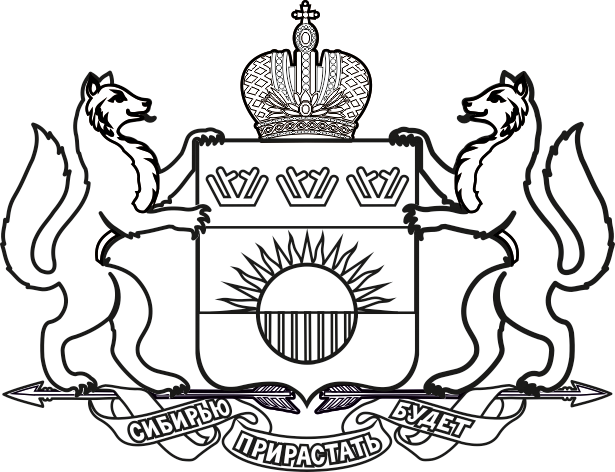 ЗАМЕСТИТЕЛЬ ГУБЕРНАТОРА ТЮМЕНСКОЙ ОБЛАСТИ,ДИРЕКТОР ДЕПАРТАМЕНТАОБРАЗОВАНИЯ И НАУКИ ТЮМЕНСКОЙ ОБЛАСТИул. Володарского, д. 49, г. Тюмень, 625000,тел. (3452) 56-93-00, факс (3452) 25-74-59,e-mail: dep_obraz@72to.ruРуководителяммуниципальных органовуправления образованиемДиректору ГАОУ ТО «ФМШ»Фомичевой Н.А.Директору ГАОУ ТО «ГРК»Загвязинской Э.В.ДатаВремяТемаКатегория слушателей06.12.2115.00Глобальные компетенции: общие подходы к оценке.учителя английского языка, учителя предметов социально – гуманитарного цикла07.12.2115.00Общие подходы к оценке финансовой грамотностиучителя истории и обществознания,  учителя предметов социально – гуманитарного цикла8.12.202115.00Формирование функциональных умений у учащихся, затрудняющихся в изучении математики, посредством решения задач PISA  1 уровняучителя математики09.12.2115.00Моделирование урока русского языка: применение навыков читательской грамотности для достижения планируемых предметных и метапредметных результатов (презентация практик учителей)учителя русского языка и литературы 13.12.2021 г.15.00Формирование функциональной грамотности учащихся на интегрированных уроках естественнонаучной направленностиучителя предметов естественнонаучного цикла17.12.202114.00Формирование функциональной естественнонаучной грамотности на содержании предмета «Химия»учителя химии